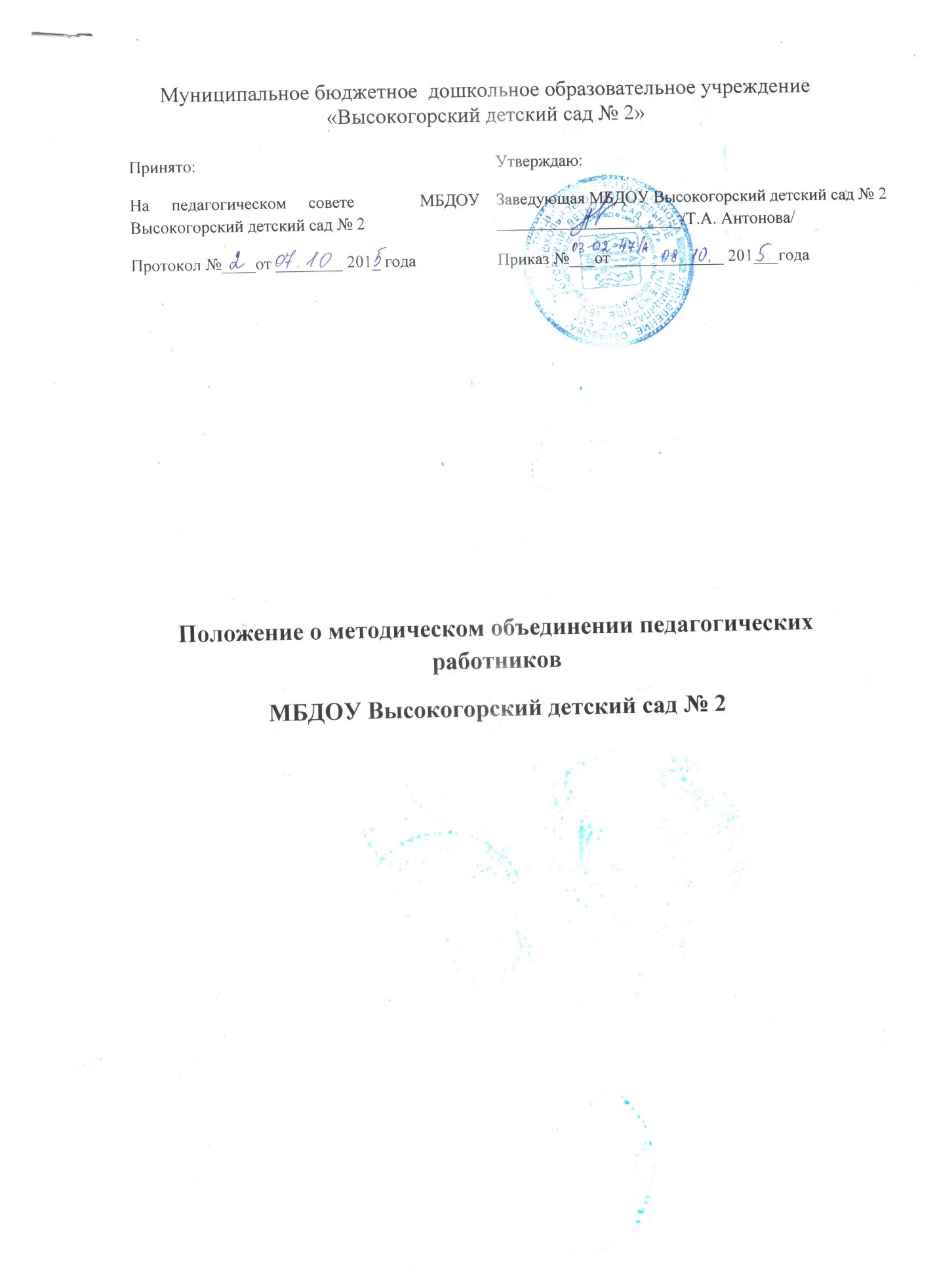 I. Общие положения   При наличии в ДОУ трех и более педагогических работников создается методическое объединение педагогов, совершенствующих свое методическое и профессиональное мастерство, организующих взаимопомощь для обеспечения современных требований к обучению и воспитанию воспитанников.II. Задачи методобъединения педагогических работников ДОУ   В работе методических объединений педагогических работников в различных видах образовательной деятельности предполагается решение следующих задач:   - анализ авторских программ и методик;   - организация открытых уроков по определенной теме с целью ознакомления с методическими разработками сложных разделов образовательных программ;   - анализ состояния экспериментальной работы в ДОУ;   - выработка единых требований в оценивании уровня освоения образовательных программ.III. Функции и организация деятельности методического объединения   Функциями методобъединения являются:   - изучение нормативной документации и методической литературы по вопросам образования;   - отбор содержания и составление учебных разработок по образовательным программам с учетом их вариативности и разноуровневости;   - участие в обсуждении и утверждении индивидуальных планов методической работы;   - ознакомление с анализом состояния обучения воспитанников по итогам внутриучрежденческого контроля;   - взаимопосещение учебных занятий по определенной тематике с последующим сравнением анализа и самоанализа педагогическим работником достигнутых результатов;   - разработка отчетов о профессиональном самообразовании; о работе педагогов по повышению квалификации в институтах (университетах); отчетов о творческих командировках;   - организация и проведение конкурсов, смотров детского творчества;   - укрепление материальной базы и приведение в соответствие средств обучения, в том числе технических, современным требованиям к учебно-наглядным пособиям и требованиям безопасности их использования.   Работа методического объединения организуется на основе планирования, отражающего план работы данного ДОУ, принятой к разработке педагогическим коллективом.   Методическое объединение педагогических работников часть своей работы осуществляет на заседаниях, где анализируется или принимается к сведению информация о решении задач, изложенных в разделе II.   Методическое объединение педагогов может организовать семинарские занятия, цикл открытых учебных занятий по определенной тематике.   Одной из функциональных задач методического объединения педагогических работников является разработка системы дополнительных образовательных услуг, в т.ч. платных, в соответствии с образовательными запросами населения.IV. Права методического объединения   Методическое  объединение  педагогических  работников  имеет  право:   - рекомендовать администрации ДОУ распределение учебной нагрузки при тарификации;   - устанавливать оплату педагогическим работникам за методическую работу при разработке трудных тем образовательных программ;   - решать вопрос о возможности организации платных образовательных услуг в соответствии с образовательными запросами населения;   - предлагать для обсуждения новые наглядно-методические пособия для обучения воспитанников.V. Обязанности членов методобъединения   Участник методического объединения обязан:   - иметь собственную программу профессионального самообразования;   - участвовать в заседаниях методобъединения, практических семинарах и т.д.;   - активно участвовать в разработке открытых мероприятий (учебных занятий, конкурсов, смотров), стремиться к повышению уровня профессионального мастерства;   - знать современные направления развития методики воспитания, ознакомиться с Федеральным законом «Об образовании в РФ», другими нормативными документами, регулирующими деятельность ДОУ, требованиями к квалификационным категориям;   - владеть основами самоанализа педагогической деятельности.VI. Управление деятельностью методического объединения педагогов   Методическим объединением руководит старший воспитатель .   План работы методобъединения утверждается заведующим ДОУ.   За учебный год проводятся не менее четырех заседаний методического объединения педагогов; практический семинар с организацией тематических открытых учебных занятий.VII. Порядок документирования   Заседания методического объединения педагогических работников оформляются в виде протоколов. В конце учебного года администрация ДОУ анализирует работу методобъединения и принимает на хранение (на период в течение трех лет) план работы, тетрадь протоколов заседаний методобъединения, отчет о выполненной работе